Anotace volitelného předmětu pro žáky septimy A, 3.A4 a 3.B4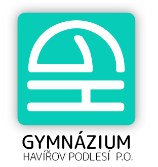 ve školním roce 2024/25Název předmětu:	Humanitní propedeutika - HUPMaximální počet žáků:	16 v jedné skupiněCíl semináře a cílová skupina:	Tento volitelný předmět je určen pro studenty, kteří zvažují studium na VŠ se zaměřením na psychologii, sociologii, pedagogiku, speciální pedagogiku, předškolní pedagogiku, sociální práci, vychovatelství, humanitární studia apod. Zároveň je určen studentům, kteří mají zájem porozumět psychosociálním tématům, která v životě můžeme potkat (specifické poruchy učení, zdravotní a sociální hendikepy, hledání pomoci a podpory apod). Seminář je veden prakticky tak, aby studenti prostřednictvím probíraného tématu poznávali sami sebe.  Obsah:1.	Humanitní vědy a osobnost2.	Zdroje informací a termínů v humanitních oborechVýzkumný projekt, data a jejich zpracování, odborný text, citace3.	UčeníPodmiňování, vhled, sociální učení4. 	Školní učení	Psychické procesy, které se podílejí na školním učení, tréma, SPU, učební styly.5. 	Vývoj osobnosti	Periodizace lidského vývoje, charakteristika a úskalí jednotlivých období, psychická deprivace v dětství6.	Člověk se zdravotním znevýhodněnímPostižení a hendikep, psychopedie, somatopedie, surdopedie, tyflopedie, psychosociální opora a pomocMetody:Výklad, samostatná četba, práce s textem, audiovizuální metody, demonstrace, diskuse, praktická cvičení, učení ostatních, práce s projektivními technikami.Klasifikace:Písemné testy, ústní prezentace vybraného tématu, splnění seminárních úkolů, aktivita v hodinách.Vyučující:Mgr. Alena Fialová KotterbováHavířov, 4. ledna 2024